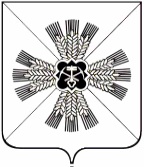 КЕМЕРОВСКАЯ ОБЛАСТЬАДМИНИСТРАЦИЯ ПРОМЫШЛЕННОВСКОГО МУНИЦИПАЛЬНОГО РАЙОНАПОСТАНОВЛЕНИЕОт 20.10.2017 № 1183-Ппгт. ПромышленнаяОб утверждении плана реализации приоритетных организационных мероприятий по обеспечению энергоэффективного использования систем внутреннего и наружного освещения Промышленновского муниципального района на 2018-2020гг.На основании Федерального закона от 23.11.2009 № 261-ФЗ «Об энергосбережении и повышении энергетической эффективности и о внесении изменений в отдельные законодательные акты Российской Федерации», в целях реализации отдельных мероприятий государственной политики в области энергосбережения и повышения энергетической эффективности:1. Утвердить прилагаемый план реализации приоритетных организационных мероприятий по обеспечению энергоэффективного использования систем внутреннего и наружного освещения Промышленновского муниципального района на 2018-2020гг. 2.   Постановление подлежит обнародованию на официальном сайте администрации Промышленновского муниципального района в сети Интернет.3.     Контроль за исполнением настоящего постановления возложить на  первого заместителя главы Промышленновского муниципального района В.Е. Сереброва. 4.    Постановление   вступает  в  силу  со  дня подписания.Исп. Е.Е. ЧеркасоваТел. 74518План организационных мероприятий по обеспечениюэнергоэффективного использования систем внутреннего и наружного освещенияПромышленновского муниципального районана период 2018-2020гг.                             Первый заместитель главы              Промышленновского муниципального района                                                                                 В.Е. СеребровГлаваПромышленновского муниципального районаД.П. ИльинУтвержденпостановлениемадминистрации Промышленновского муниципального районаот 20.10.2017_ г. № 1183-П№ п/пНаименование мероприятияСрок исполненияОтветственный за исполнениеЭффект от мероприятия  1Использование энергоэффективных светодиодных источников света в уличном и дорожном освещении дорог местного значения2018-2020гг.В.Е. СеребровН.Г. МалышевВнедрение и эффективное использование новых энергоэффективных систем, Экономия бюджетных средств. 2Замена существующих светильников на светодиодные в  бюджетных организациях Промышленновского муниципального района2018-2020гг.В.Е. СеребровН.Г. МалышевЭкономия бюджетных средств.